                 		          KOTA YOGYAKARTA DINAS PENDIDIKAN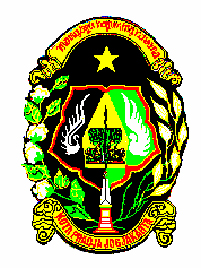 SMP NEGERI 10 YOGYAKARTAULANGAN MID SEMESTER I 2015/2016Mata Pelajaran	: Bahasa IndonesiaKelas			: VIIIHari / Tanggal		:Selasa / 29 September 2015Waktu			: 07.30 – 09.00 	I Pilihlah jawaban yang paling tepat!Seorang siswa berhasil menjawab soal sebanyak tujuh dari sepuluh soal yang ditentukan secara benar. Dia dapat membaca sebuah teks yang berjumlah 300 kata dalam satu menit  (60 detik ). Berapa kemampuan baca siswa tersebut!Jawaban yang tidak benar adalah ….Kecepatan baca (X)	= 300 x 60 detik = 300 kata per menit								     60B   Pemahaman isi teks	=   7   x 100 %   =  70 %				    10C. Kemampuan Baca		= 300 x 70%      = 210 kpm (kata per menit)	D. Pemahaman isi teks	= 300 : 60 detik =50 kata OSIS SMP Negeri 10 Yogyakarta pada peringatan Bulan Bahasa tahun ini menyelelenggarakan baca puisi karena banyak siswa SMP Negeri 10 Yogyakarta yang menyukai baca puisi. Dalam deskripsi laporan peristiwa di atas tidak terdapat unsur berita ….Kapan							C. MengapaDi mana				         	           D. BagaimanaKepala Badan Informasi, Komunikasi, dan Kehumasan (BIKK) Provinsi Jateng. Drs. Saman Kadarisman menjelaskan bahwa Jateng memiliki strategi sendiri untuk menghadang laju flu burung. Langkah yang akan ditempuh tidak seekstrem DKI Jakarta yang memunaskan semua unggas. Pertimbangannya, ada sekitar 6 juta orang yang menggantungkan hidupnya pada bisnis unggas. Jika semua unggas di propinsi ini dimusnakan, akan menimbulkan masalah baru.Contoh pertanyaan yang sesuai dengan isi laporan peristiwa di atas adalah ….Unggas apa saja yang akan dimusnakan?Dengan cara apakah pemusnahan unggas itu?Mengapa pemusnahan dilakukan oleh pemda?D. Apa langkah atau strategi yang akan ditempuh pemerintah Jateng untuk menghadang           laju flu burung?Karya seni yang sekarang cenderung dikormesialkan dianggap wajar oleh I Gusti Ngurah Putu Wijaya. Sesepuh seni perteateran Indonesia ini menilai karya seni yang dikormesialkan itu memang berkualitas dan diakui masyarakat.Inti laporan di atas adalah ….A. I Gusti Ngurah Putu Wijaya adalah sesepuh seni perteateran IndonesiaB. Masalah karya seni yang dikomersialkan C. Karya seni yang kurang berkualitasD. Penerimaan masyarakat terhadap seniPertanyaan yang sesuai dengan isi laporan di atas adalah ….           A.  Apakah yang dimaksud karya seni?           B.  Siapakah I Gusti Ngurah Putu Wijaya?           C.  Mengapa saatini karya seni dikormesialkan?           D.  Bagaimanakah pendapat I Gusti Ngurah Putu Wijaya mengenai karya seni yang             cenderung dikormesialkan?Ketua kelas mengajak teman-teman untuk mendiskusikan tentang kebersihan kelas.Kata yang menyebabkan ketidak efektifan kalimat tersebut adalah ….A.teman-teman						C. untukB.tentang							D. kebersihanKalimat yang menggunakan kata tidak baku adalah ….     A. Banjir kerap terjadi jika musim hujan tiba     B. Selama dua bulan ini terjual sekitar dua ratus sandal     C. Melalui tangan-tangan terampil, eceng gondok dibuat tas     D. Barang-barang itu saya beli dengan hasil keringat saya sendiriGita seorang anak yatim yang rajin. Setiap hari ia selalu membantu ibunya menyapu dan mencuci pakaian. Dia tidak pernah menggunakan waktu luangnya untuk berpangku tangan.           Tema paragraf tersebut adalah ….            A. mengisi waktu						C. pekerjaan            B. membantu ibu						D. anak rajin(1) Sebagian besar area persawahan dan lahan pertanian mengalami krisis air.     (2) Akibatnya  puluhan ribu hektar tanaman padi di Pantura mengalami kerusakan berat              dan puso. (3)  Bahkan ratusan hektar tanaman bawang merah di Kabupaten Brebes              akan gagal panen  karena serangan ulat. (4) Bencana kekeringan semakin               mengancam  kawasan Jawa Barat dan Jawa Tengah.             Kalimat topik di atas terdapat pada nomor ….A. (4)							C. (2)  	B. (3)							D. (1)Sekarang ini sangat banyak bidang ilmu pengetahuan yang disajikan melalui media film. Penyajian melalui film ini jelas akan lebih mudah diterima dibandingkan disampaikan dengan berbicara saja. Kalau menonton film yang sifatnya mendidik dan kebetulan ada adegan yang mengharukan, penonton dapat langsung tersentuh hatinya atau menangis pada waktu itu juga.Hal ini akan sangat berkesan.Gagasan pokok paragraf di atas adalah ….A. Pendidikan melalui film			       		 C. Pengaruh positif dari filmB. Kemajuan teknologi melalui film                 		 D. Kemudahan penyajian melalui 								     filmBacalah kutipan drama berikut ini!Ardi		: “ Nang, mengapa kamu termenung?Anang		: “ Ar, aku ingin mengikuti kunjungan ke museum, tetapi orang tuaku                                tidak  mempunyai uang sedikitpun.”Ardi		: “ Kalau begitu, kamu datang saja ke rumahku. Aku akan membantumu                                menyampaikan masalahmu kepada orang tuaku. Mudah-mudahan,                                 beliau dapat membantumu.” Pernyataan tentang watak tokoh dalam kutipan drama tersebut adalah ….A. Ardi anak yang berkata manis		    C. Ardi anak yang mengerti kesulitan teman           B .Anang anak yang suka meminta-minta   D. Anang anak yanh tidak mau bekerja kerasDalam pementasan drama, hal-hal berikut yang tidak tergolong setting adalah ….Tata posisi pemain					C. Tata lampu 	Tata panggung					D. Tata kostum Improvisasi merupakan kegiatan….tanpa persiapan lebih dahulu				C. tanpa perpidahan settingtanpa  dialog tetapi tertulis				D. perpindahan settingTeks samping merupakan kegiatan ….tanpa dialog tetapi tertulis				C.tanpa persiapan lebih dahulutanpa perpindahan setting				D. perpindahan settingKalimat prolog adalah sebagai berikut ….Mereka lalu pulang sambil  bergandeng tangan Thoriq dan Fariq mulai berselisih faham satu sama lainTiba-tiba kemarahan Thoriq makin memuncak karena digoda oleh FariqDi suatu kantin ada dua anak yang sedang berbincang-bincang ia adalah Thoriq dan      FariqKalimat epilog adalah sebagai berikut ….Mereka lalu pulang sambil bergandeng tanganThoriq dan Fariq mulai berselisih faham satu sama lainTiba-tiba kemarahan Thoriq makin memuncak karena digoda oleh FariqDi suatu kantin ada dua anak yang sedang berbincang-bincang ia adalah Thoriq dan      FariqAtas izin yang Bapak berikan, saya ucapkan terima kasih.Kalimat tersebut merupakan … surat izin tidak mengikuti pelajaran.pengantar 						C. isipembuka						D. penutupOh ya. suratmu sudah aku terima. Maaf ya, baru kali ini aku membalasnya. Maklum lagi banyak ulangan.Pernyataan tersebut merupakan isi surat balasan yang bersifat pribadi dari …seorang anak kepada orang tuanya			C. seorang adik kepada kakaknyaseseorang kepada temannya				D. instansi kepada seseorang 19. Hal yang tidak tertera pada pendahuluan surat dinas adalah ….     A.tembusan						C. kepala surat     B.tanggal							D. hal atau perihal20. Letak tanggal surat dalam surat dinas adalah ….     A.di bawah kepala surat					C. di atas kepala surat     B.di bawah isi surat					D. di depan penanda surat21. Paragraf penutup adalah seperti di bawah ini, kecuali…. A. Hormat kami,      B. Atas perhatian Bapak, kami ucapkan terima kasih      C .Atas partisipasi Saudara, kami ucapkan terimakasih       D. Atas perhatian dan kerja sama Bapak yang baik selama ini, kami ucapkan terima kasih22. Perhatikan ilustrasi berikut!ORGANISASI SISWA INTRA SEKOLAH     SMP NEGERI 10Jalan Tritunggal 2, Telepon (O274) 372666Nomor : 007/OSIS/SMP/2015			25 Agustus 2010Perihal : Undangan	(….)Dengan hormat,Dengan ini kami mengundang Ibu untuk membuka kegiatankemah bersama SMP Negeri 10 yang akan dilaksanakan pada 	hari, tanggal	: Senin, 14 September 2015pukul		: 13.00 WIBtempat		: Halaman SMP Negeri 10 Bagian yang tepat untuk melengkapi bagian surat undangan tersebut adalah ….Yth. Bapak dan Ibu				C. Yth. Kepala SMP Negeri 10 Yogyakarta Guru SMP Negeri 10 				    di Yogyakarta Di Yogyakarta        B. Kepada 				          D. Yth. Ibu  Kepala Sekolah       Yth. Kepala TU SMP Negeri 10 		    SMP Negeri 10 Yogyakarta       Di Yogyakarta					    di Yogyakarta23. Setiap tahun mobil-mobil baru diproduksi, tetapi selama masa itu pula, mobil lama juga      menjadi barang yang sangat menarik untuk diburu. Motivasi para pemburu itu tidak       sederhana. Mereka bercita-cita mengulang sang waktu dengan menghadirkan kembali mobil       lama era kini. Mesin direnovasi, kalau perlu dimodifikasi.Kesimpulan paragraf di atas adalah ….      A .Setiap tahun mobil-mobil baru diproduksi untuk memberikan motivasi kepada pemburu      B .Walaupun setiap tahun mobil baru diproduksi, tetapi mobil lama menjadi barang yang             menarik untuk diburu.      C .Mobil lama menjadi barang yang menarik untuk diburu sesuai dengan peredaran waktu      D .Motivasi pemburu tidak sederhana yang bercita-cita mengulang menghadirkan mobil            baru.Igoh mendapat tugas mencari data tentang upaya pemberantasan demam berdarah di kampungnya. Ia mewawancarai dokter di puskesmas. Pertanyaan yang tidak tepat untuk mewawancarai dokter tersebut adalah ….      A. Bagaimanakah cara menanggulangi demam berdarah yang paling efektif?       B. Apakah yang menjadi penyebab utama terjangkitnya penyakit demam berdarah ?       C..Apakah dokter merasa sedih kalau penyakit demam berdarah diberantas?       D. Obat apa yang tepat untuk penyakit demam berdarah25.Tanya	: ….      Jawab	: Olahraga tinju lebih berbahaya daripada olahraga bulutangkis. Apabila mata                         lawan telah mengeluarkan darah kena pukulan berkali-kali. Pertanyaan yang tepat sesuai dengan jawaban di atas adalah ….     A. Apakah yang dimaksud  dengan olahraga tinju?      B. Mengapa olahraga tinju lebih menegangkan?      C. Di manakah olahraga tinju dilaksanakan?      D. Apakah keistimewaan olahraga tinju dan bulutangkis?26.(1)  Biasanya pagi -pagi gini aku udah olahraga           (2)  Pagi ini aku lagi males     (3)  Ya, memang aku senang berolahraga	     (4) 	 Aku lebih seneng olahraga folly		Kalimat yang menggunakan kata baku semua terdapat pada kalimat nomor ….(1)			B. (2)			C. (3) 			D. (4)27. Kalimat di bawah ini tidak efektif karena mengandung kata yang penulisannya tidak baku,         yaitu ….Dia pergi ke apotek untuk membeli obatDr Andi membuka praktik di dekat sekolah kamiKita harus mampu melestarikan kesenian tradisionilPara atlit yang akan berlaga di Jepang mendapat pengarahan28 .Lautan seakan telah siap menelan Sang Mentari. Warna merah kekuningan seolah      mempercepat peristiwa atau keberlangsungannya.Penggalan cerita di atas menggambarkan latar waktu ….Pagi			B. menjelang senja	C. siang hari		D. malam hari29 .Seorang ibu sedang mengingat-ingat barang yang mungkin belum didapatnya. “Oh iya,      kecap manis,” katanya. Ia pun lebur kembali dalam keramaian orang-orang di tempat itu.Latar tempat dalam penggalan cerita tersebut adalah ….di perbankan		B. di pagelaran	C. di rumah sakit	D. di swalayan	30. Wajahnya kasar seperti tengkorak, kulitnya liat seoerti tengkorak, pipinya selalu menonjol      oleh susur tembakau yang ada dalam mulutnya, 	      jalannya tegak seperti maharani yang angkuh.      Watak pelaku dalam penggalan cerita di atas dilukiskan melalui….dialog antar pelaku				C. lukisan bentuk lahiriah pelakupercakapan pelaku lain			D. paparan langsung dari pengarangnya31. Gairah hidup Aki menjadi berkobar-kobar. Aki menjadi lebih muda dari usianya. Pada usia      60 tahun justru ia kelihatan seperti 30-an. Gairah mudanya mendorong ia melanjutkan     kuliah di Fakultas hokum. Pandangan hidup Aki berubah. Ia yang dahulu menyerah pada     maut, kini ingin bersaing dengan maut. Untuk memperpanjang hidupnya, ia ingin berusia     100 tahun.Amanat penggalan cerita di atas adalah ….Jangan menyerah pada keadaan, kita harus berusahaGairah hidup berkobar-kobar, walaupun ia sudah tuaGairah mudanya mendorong ia melanjutkan kuliah di Fakultas HukumAki yang dahulu menyerah kepada maut, kini bersaing dengan maut.32. Dewasa ini, komputer bukan lagi barang mewah. Di kalangan pelajar, komputer menjadi      faktor pendukung dalam meraih prestasi. Artinya, tugas-tugas yang berkaitan langsung      dengan kegiatan pembelajaran yang diberikan oleh guru akan lebih mudah dan lebih cepat     bila dikerjakan dengan alat canggih ini. Sayangnya, hal ini kurang disadari oleh sebagian      siswa.Kalimat utama paragraf tersebut adalah ….pertama		B. kedua		C. ketiga	D. keempat33. Perekonomian Indonesia terhindar dari keterpurukan yang lebih dalam, antara lain karena      dua faktor. Pertama, topangan dari kegiatan ekonomi yang berbasis sumber daya alam,      yang pada umumnya berada di luar Jawa. Kedua, dinamika yang terjadi di dunia usaha kecil      dan menengah serta sektor informal.     Gagasan utama paragraph tersebut adalah ….Perekonomian terhindar dari keterpurukanDinamika yang terjadi di dunia usaha kecil Dua factor yang mempengaruhi perekonomian IndonesiaKegiatan ekonomi yang berbasis pada sumber daya alam.34. Langkah pembuatan sate manis     A. Daging dipotong tipis-tipis beri bumbu sampai rata     B. Tusuk dengan tusuk sate     C. Semua bumbu dihaluskan dan ditiriskan     D. Bakar satenya selama 6 menit, balik dalam 6 menit lagi sampai masak     Urutan cara membuat sate manis yang benar adalah ….1 – 2 – 3 – 4		B. 2 – 3 – 4 – 1	C. 3 – 1 – 2 - 4 	D. 4 – 3 – 2 – 135. Petunjuk cara mencakok pohon jambu     1) Kupas kulit antara 20-25 cm     2) Ikat kedua ujungnya     3) Beri tanah yang gembur     4) Tutup dengan plastik atau sabut     5) Pilihlah cabang yang pernah berbuah     Kalimat acak tersebut akan menjadi petunjuk yang tepat bila disusun dengan urutan ….4 – 1 – 3 – 5 – 2				C. 2 – 4 – 5 – 1 - 33 – 1 – 5 – 2 – 4				D. 5 – 1 – 3 – 4 - 236. Drama satu babak adalah seperti dibawah ini, kecuali ….      A. lakon yang terdiri dari satu babak      B. tidak terjadi perubahan setting atau kostum       C. pergantian dari setting ke setting berikutnya sesuai kebutuhan       D. berpusat pada satu tema dengan sejumlah kecil pemeran gaya    37. Batas antara babak satu dengan babak selanjutnya ditandai seperti di bawah ini, kecuali ….      A. turunnya layar 					 C. pergantian setting      B. matinya penerangan lampu pementasan        D.dialog hanya terjadi dengan satu setting      Kaimat no 38 dan 39 menurut tahapan alur termasuk …. 38. Di sebuah kantin Tito sedang berbincang – bincang dengan Resma , mereka makan bakso      dan minum es jeruk. Penampilan masalah				C. PengenalanAnti klimaks					D. Penyelesaian39. Mereka sadar dan mulai melangkah pada hal-hal yang positif      A.Penampilan masalah				C. Pengenalan      B. Anti klimaks					D. Penyelesaian 40. Mengunjungi Yogyakarta tentu tidak akan lengkap apabila tidak menjamah ruang-ruang       publik yang selama bertahun-tahun dimanfaatkan sebagai tempat berkumpul dan menjalin      keakraban. Di tempat itu, Anda dapat menikmati beragam aktivitas yang digelar warga      kota, menikmati kesenian jalanan yang terdapat di situ, hingga menyantap beragam       hidangan khas.      Cuplikan laporan di atas adalah termasuk bentuk penulisan laporan secara ….naratif					C. deskiptifekspositif			           D. persuasifESAI :Buatlah cerita dengan tema pergaulan remaja dengan memperhatikan tahapan alur sebagai berikut!Pengantar Penampilan masalahMasalah memuncakMasalah menurunPenyelesaianSELAMAT MENGERJAKAN